363110, Республика Северная Осетия – Алания, с. Михайловское, ул. К. Либкнехта, 84;                                                          тел./ факс: 8(8672) 23-01-06; 23-00-09, http://адм-михайловское.рф, e-mail: s.adm.mix@mail.rПОСТАНОВЛЕНИЕ23 декабря 2020г. 			                                                                           № 9 «О создании добровольной народной дружинына территории  Михайловского  сельского поселения Пригородного района РСО-Алания»    В целях обеспечения участия жителей Михайловского сельского  поселения  в охране общественного порядка, руководствуясь Федеральным законом от 06.10.2003 № 131-ФЗ «Об общих принципах организации местного самоуправления в Российской Федерации»,  Уставом Михайловского сельского  поселения, в целях создания условий для деятельности добровольных формирований населения по охране общественного порядка на территории.ПОСТАНОВЛЯЮ: 1. Создать добровольную народную дружину (ДНД)  Михайловского сельского поселения. 2. Утвердить Положение о ДНД на территории Михайловского сельского поселения согласно приложению к настоящему постановлению.(Приложение №1)3. Утвердить количественный состав ДНД Михайловского сельского поселения  – 10 человек.(Приложение №2)4.Назначить ответственным за общим руководством деятельности добровольной народной дружины, координации взаимодействия органов местного самоуправления, правоохранительных органов и добровольной народной дружины, контролем за деятельностью добровольной народной дружины заместителя главы администрации- Р.Р.Кокоева.5. Контроль за исполнением настоящего постановления оставляю за собой.   Глава администрацииМихайловского сельского поселения      _____________           А.З.Кисиев                                                                                                                                           Приложение № 1 к постановлению  главы Михайловского  сельского поселения Пригородного  района  РСО –Алания от 23.12.2020г. № 9 П О Л О Ж Е Н И Ео добровольной народной дружине Михайловского сельского поселения Пригородного района  РСО –Алания I.Общие положения 1. Настоящее Положение разработан в соответствии с Конституцией Российской Федерации, Федеральным законом от 6 октября 2003 года № 131-ФЗ «Об общих принципах организации местного самоуправления в Российской Федерации, Уставом  Михайловского сельского  поселения  Пригородного района  РСО –Алания , в целях создания условий для деятельности добровольных формирований населения по охране общественного порядка на территории Михайловского  сельского поселения определяет цели, задачи, виды деятельности добровольной народной дружины Михайловского  сельского поселения, ее структуру и порядок формирования, порядок взаимодействия с правоохранительными органами, права и обязанности члена добровольной народной дружины, а также регулирует иные вопросы, связанные с организацией и деятельностью добровольной народной дружины. 2. Добровольная народная дружина Михайловского  сельского поселения (далее – Дружина) является добровольным формированием жителей Михайловского  сельского поселения по охране общественного порядка на территории Михайловского  сельского поселения.3. Дружина создается в целях оказания содействия правоохранительным органам в их деятельности по обеспечению правопорядка и общественной безопасности. Задачей деятельности Дружины является снижение уровня преступности и количества административных правонарушений на территории Михайловского сельского поселения.4.Организация и деятельность Дружины осуществляется на основе принципов добровольности, законности, гуманности, уважения и защиты прав и свобод человека и гражданина, прав и законных интересов организаций, гласности, участия в обеспечении правопорядка и общественной безопасности во взаимодействии с правоохранительными органами и органами местного самоуправления, недопустимости подмены полномочий правоохранительных органов и органов местного самоуправления.5.Общее руководство деятельностью Дружины осуществляет администрация Михайловского сельского поселения. Непосредственное руководство деятельностью Дружины осуществляет командир Дружины в порядке, установленном настоящим Положением. 6. В целях осуществления общего руководства деятельностью Дружины, координации взаимодействия органов местного самоуправления, правоохранительных органов и Дружины, контроля за деятельностью Дружины администрацией  Михайловского сельского поселения назначается ответственное должностное лицо (лица) местного самоуправления, полномочия которого определяются настоящим Положением.II. Членство, управление и контроль за деятельностью дружины 1.Членом Дружины (далее – дружинником) может быть гражданин Российской Федерации, достигший возраста 18 лет, добровольно изъявивший желание вступить в Дружину, способный по своим моральным и деловым качествам, уровню подготовки и состоянию здоровья исполнять обязанности дружинника8. Дружинник имеет удостоверение, выдаваемое Администрацией Михайловского сельского поселения, являющееся основным документом, подтверждающим его личность и полномочия, которым он пользуется в течение всего времени членства в Дружине, и знак отличия (нарукавную повязку с текстовыми надписями). 9. Дружинником не может быть гражданин: 1) имеющий или имевший судимость; 2) признанный решением суда недееспособным или ограниченно дееспособным; 3) состоящий на учете в учреждениях здравоохранения в связи с психическим заболеванием, заболеванием алкоголизмом, наркоманией, токсикоманией; 4) не имеющий регистрации по месту пребывания или по месту жительства на территории Михайловского сельского поселения; 10. Членство дружинника в Дружине прекращается по решению командира Дружины в следующих случаях: 1) при наступлении обстоятельств, предусмотренных пунктом 9 настоящего Положения; 2) на основании личного заявления дружинника; 3) в случае систематического невыполнения обязанностей дружинника, подтвержденного решением общего собрания дружинников;4)в случае привлечения к ответственности за совершение административного правонарушения против порядка управления или административного правонарушения, посягающего на общественный порядок и общественную безопасность; 5) в случае принятия общим собранием дружинников решения об утрате дружинником доверия; 6) в случаях, предусмотренных пунктами 22 и 24 настоящего Положения.11. Решение о приеме гражданина в члены Дружины (дружинником) принимается на основании письменного заявления кандидата, которое подается ответственному должностному лицу местного самоуправления, указанному в пункте 6 настоящего Положения, вместе с документом, подтверждающим личность кандидата (его копией, заверенной по месту работы, учебы либо в нотариальном порядке), а также справкой об отсутствии заболеваний, указанных в подпункте 3 пункта 9 настоящего Положения, характеристикой с места жительства (работы, учебы). Ответственное должностное лицо местного самоуправления совместно с уполномоченным сотрудником органа внутренних дел, действующего на территории Михайловского сельского поселения, организуют проверку кандидата и достоверность представленных им сведений. При этом в уполномоченных учреждениях, организациях и органах могут быть запрошены письменные сведения, подтверждающие отсутствие обстоятельств, препятствующих членству кандидата в Дружине, указанных в пункте 9 настоящего Положения, а также собраны иные сведения, подтверждающие наличие у кандидата качеств и уровня подготовки, необходимых для осуществления полномочий дружинника. По результатам проверки кандидата в дружинники ответственное должностное лицо местного самоуправления составляет заключение о соответствии (несоответствии) кандидата требованиям к дружиннику, которое визируется уполномоченным сотрудником органа внутренних дел, действующего на территории Михайловского  сельского поселения. Решение о приеме в дружинники принимается командиром Дружины только при наличии заключения о соответствии кандидата требованиям к члену Дружины. До назначения командира Дружины решение о приеме в дружинники принимается ответственным должностным лицом местного самоуправления. Вновь принятый дружинник на общем собрании дружинников принимает торжественное обещание о добросовестном выполнении своих обязанностей, о строгом соблюдении Конституции Российской Федерации, Устава Михайловского сельского поселения, о соблюдении дисциплины, прав граждан, после чего ему вручается удостоверение и знак отличия дружинника.12. Непосредственное руководство деятельностью Дружины осуществляет командир Дружины в порядке, установленном настоящим Положением. Командир Дружины назначается из числа дружинников постановлением администрации Михайловского  сельского поселения, по согласованию с уполномоченным сотрудником органа внутренних дел, действующего на территории Михайловского сельского поселения. Полномочия командира Дружины прекращаются по постановлению администрации Михайловского сельского поселения, по согласованию с уполномоченным сотрудником органа внутренних дел, действующего на территории Михайловского  сельского поселения, при наличии обстоятельств, указанных в пункте 10 настоящего Положения, а также в случае ненадлежащего исполнения им полномочий командира Дружины, установленных настоящим Положением. 13. Командир Дружины: 1) организует деятельность Дружины, обеспечивает постоянную готовность Дружины к выполнению поставленных перед ней задач; 2)осуществляет ежемесячное планирование работы Дружины, инструктирует дружинников и контролирует их работу; 3) утверждает ежемесячный график дежурств, который согласовывает с ответственным должностным лицом местного самоуправления и уполномоченным сотрудником органа внутренних дел, действующего на территории Михайловского сельского поселения, ведет табельный учет выхода дружинников на дежурство; 4) созывает общее собрание дружинников и руководит его работой; 5) принимает решение о приеме в Дружину и прекращении полномочий дружинника, осуществляет учет численности дружинников; 6) анализирует работу Дружины, представляет полугодовые и годовой отчеты о работе Дружины ответственному должностному лицу местного самоуправления; 7) ходатайствует о поощрении дружинников, отличившихся при исполнении своих обязанностей, либо активно участвующих в работе Дружины; 8)организует взаимодействие Дружины с органами местного самоуправления Михайловского  сельского поселения и правоохранительными органами, действующими на его территории; 9) осуществляет иные полномочия, вытекающие из целей создания и полномочий Дружины. 14. Для оказания содействия командиру Дружины в выполнении возложенных на него полномочий по решению общего собрания дружинников может быть создан штаб Дружины, количественный состав которого определяется общим собранием дружинников. Командир Дружины руководит деятельностью штаба Дружины. 15. Во время отсутствия командира Дружины его полномочия исполняет один из дружинников на основании решения общего собрания дружинников, а если в Дружине создан штаб – один из членов штаба Дружины по решению остальных членов штаба. 16. Общее собрание дружинников может быть созвано по инициативе не менее одной трети дружинников. Общее собрание дружинников проводится по мере необходимости для рассмотрения вопросов, решение которых в соответствии с настоящим Положением отнесено к его компетенции. Общее собрание дружинников правомочно, если в нем принимает участие не менее 50 процентов от общей численности дружинников. Решение общего собрания дружинников принимается большинством голосов от присутствующих на нем дружинников. Общее собрание дружинников вправе поставить вопрос о прекращении полномочий командира Дружины в случае ненадлежащего исполнения им полномочий командира Дружины, установленных настоящим Положением. 17. Контроль за деятельностью  Дружины осуществляет ответственное должностное лицо местного самоуправления, указанное в пункте 6 настоящего положения. При осуществлении контроля указанное лицо вправе получать у командира Дружины любую информацию о деятельности Дружины, проверять организацию работы Дружины, выполнение плана работы и графика дежурств, присутствовать на заседаниях штаба Дружины, на общем собрании дружинников. Контроль за деятельностью дружинников при их непосредственном участии в мероприятиях, проводимых правоохранительными органами, осуществляют уполномоченные работники этих органов. При этом дружинники обязаны выполнять все законные требования данных работников. III.Деятельность Дружины. Права и обязанности дружинников 18. Дружина может привлекаться правоохранительными органами, действующими на территории Михайловского сельского поселения, к участию в: 1) мероприятиях по защите жизни и здоровья граждан, охране собственности физических и юридических лиц, в том числе оцеплении (блокировании) участков местности, отдельных строений и других объектов; 2) мероприятиях по предупреждению и профилактике правонарушений, а также по раскрытию совершенных преступлений и пресечению административных правонарушений, в том числе патрулированию улиц и проведению рейдов;3) мероприятиях по обеспечению безопасности дорожного движения; 4) проведении неотложных аварийно-спасательных мероприятий в случаях стихийных бедствий, катастроф и иных чрезвычайных ситуаций в соответствии с федеральным и областным законодательством; 5) мероприятиях по обеспечению пожарной безопасности, охране окружающей среды; 6) мероприятиях по предупреждению и профилактике детской безнадзорности и правонарушений несовершеннолетних; 7) охране общественного порядка в общественных местах, в том числе при проведении массовых общественно-политических, спортивных и культурно-зрелищных мероприятий; 8) других мероприятиях, направленных на обеспечение правопорядка и общественной безопасности, проведение которых отнесено федеральным законодательством к компетенции правоохранительных органов, за исключением мероприятий, заведомо предполагающих угрозу жизни и здоровью дружинников. 19. Работа Дружины осуществляется на плановой и внеплановой основах. Командиром Дружины на основании заявок правоохранительных органов, поступающих как ему лично, так и через ответственное должностное лицо местного самоуправления, указанное в пункте 6 настоящего Положения, а также через уполномоченного сотрудника органа внутренних дел, действующего на территории Михайловского сельского поселения, составляется ежемесячный план работы Дружины, в который по мере необходимости могут вноситься изменения. На основании этого плана командиром Дружины составляется график дежурств, который утверждается на общем собрании дружинников. Командир Дружины вправе внести изменения в график дежурств, согласовав эти изменения с теми дружинниками, которые в них участвуют. Внеплановое привлечение дружинников к участию в мероприятиях, проводимых правоохранительными органами, осуществляется при их согласии по решению командира Дружины. 20. Дружинник, участвуя в мероприятиях по обеспечению правопорядка и общественной безопасности на территории Михайловского сельского поселения, имеет право: 1) требовать от граждан и должностных лиц прекращения правонарушения; 2) вместе с сотрудниками правоохранительных органов участвовать в мероприятиях по проверке документов, досмотру транспортных средств, по временному ограничению или запрещению движения граждан и транспортных средств, по ограничению допуска граждан на отдельные участки местности и в их оцеплении; 3) оказывать содействие сотрудникам правоохранительных органов в задержании лиц, подозреваемых в совершении правонарушений, и в пресечении правонарушений. При этом дружинник вправе применять физическую силу исключительно в случае причинения вреда его здоровью или здоровью иных лиц, а также при наличии реальной угрозы его причинения; 4) охранять совместно с сотрудниками правоохранительных органов места происшествий. При этом конкретные формы и пределы участия дружинников в мероприятиях по обеспечению правопорядка и общественной безопасности определяются непосредственно теми сотрудниками правоохранительных органов, вместе с которыми дружинники в них участвуют. 21. Дружинник обязан: 1) выполнять законные распоряжения сотрудников правоохранительных органов и работников органов местного самоуправления; 2) не допускать необоснованного ограничения прав и свобод человека и гражданина, законных интересов организаций, не совершать действий, имеющих целью унижение чести и достоинства человека и гражданина; 3) в случае обращения граждан с сообщениями о событиях или фактах, угрожающих безопасности граждан, правопорядку и общественной безопасности, либо в случае непосредственного обнаружения указанных событий или фактов сообщать об этом в ближайший орган внутренних дел и принимать меры совместно с сотрудниками правоохранительных органов по спасению людей, пресечению преступления или административного правонарушения, охране места происшествия; 4) принимать меры по оказанию помощи, в том числе доврачебной, гражданам, пострадавшим от преступлений, административных правонарушений или несчастных случаев, а также находящимся в беспомощном или ином состоянии, опасном для их жизни и здоровья; 5) иметь при себе и предъявлять по требованию граждан или должностных лиц удостоверение дружинника, а также знак отличия дружинника; 6) активно участвовать в обеспечении правопорядка и общественной безопасности, участвовать в пропаганде правовых знаний; 7) постоянно повышать свои правовые знания, хорошо знать обязанности и права дружинника, совершенствовать свою физическую подготовку; 8) быть тактичным, вежливым и внимательным к гражданам; 9) соблюдать установленные в Дружине дисциплину и график дежурств, неукоснительно выполнять законные требования командира Дружины. 22. Каждый дружинник обязан пройти правовую подготовку, организация которой осуществляется органом внутренних дел, действующим на территории Михайловского  сельского поселения, и медицинскую подготовку по оказанию первой помощи, организация которой осуществляется администрацией Михайловского сельского поселения Дружинники проходят ежегодную аттестацию в порядке, определяемом командиром Дружины по согласованию с уполномоченным сотрудником органа внутренних дел, действующего на территории Михайловского сельского поселения. Не прохождение подготовки (ежегодной аттестации) либо неудовлетворительные результаты их прохождения являются основанием для прекращения полномочий дружинника. 23. Дружинникам запрещается: 1) осуществлять деятельность, отнесенную федеральным законодательством к исключительной компетенции сотрудников правоохранительных органов; 2) выдавать себя за сотрудников правоохранительных органов; 3) создавать препятствия осуществлению служебной деятельности сотрудников правоохранительных органов; 4) использовать предоставленные им права в корыстных и иных личных целях; 5) допускать необоснованное ограничение прав и свобод человека и гражданина, законных интересов организаций; 6) совершать действия, имеющие целью унижение чести и достоинства человека и гражданина; 7) разглашать служебную информацию, ставшую им известной в связи с участием в деятельности по обеспечению правопорядка и общественной безопасности. 24. Нарушение запретов, установленных пунктом 23 настоящего Положения, является основанием для прекращения полномочий дружинника. 25. Дружинники выполняют возложенные на них обязанности в свободное от основной работы время на безвозмездной основе. IV. Создание условий для деятельности Дружины. Дополнительные социальные гарантии и меры поощрения дружинников 26. Для обеспечения надлежащего выполнения полномочий командира Дружины, а также для проведения инструктажа дружинников, проведения заседаний штаба Дружины, общего собрания дружинников администрация Михайловского сельского поселения обязана безвозмездно предоставить Дружине помещение, оборудованное необходимыми материально-техническими средствами, в том числе средствами связи, а также нормативной литературой. 27. Мерами поощрения дружинников являются: 1) объявление благодарности; 2) выдача денежной премии; 3) награждение ценным подарком; 4) награждение поощрениями администрации Михайловского сельского поселения. 28. Дружинники пользуются следующими дополнительными социальными гарантиями на территории Михайловского сельского поселения: 1) правом внеочередного приема в органах местного самоуправления Михайловского сельского поселения, в муниципальных учреждениях. Приложение № 2к постановлению  главы Михайловского  сельского поселения Пригородного  района  РСО –Алания от 23.12.2020г. № 9С О С Т А ВДОБРОВОЛЬНОЙ НАРОДНОЙ ДРУЖИНЫ Михайловского СЕЛЬСКОГО ПОСЕЛЕНИЯ1.Козаев Викентий Нестерович2.Кокоев Руслан Рамазанович3.Абаев Тимур Майрамович4.Гурциева Тамара Шалвовна5.Хугаева Фатима Татаркановна6.Кисиев Заур Станиславович7.Габараева Маргарита Измаиловна8.Кисиев Георгий ГочаевичУæрæсейы ФедерациРеспубликæЦæгат Ирыстон – АланиГорæтгæрон районы Михайловскы хъæуыадминистраци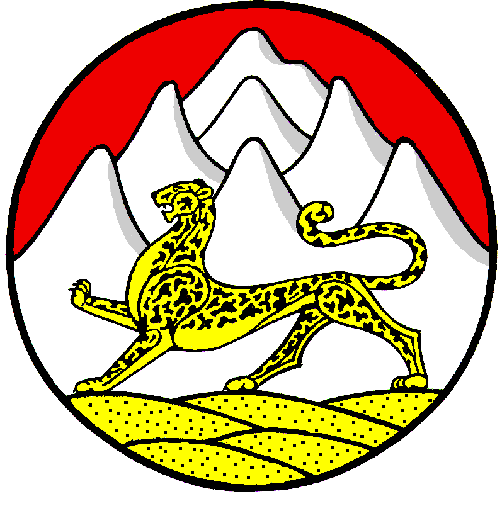 Российская ФедерацияРеспубликаСеверная Осетия – АланияАдминистрация Михайловского сельского поселения Пригородного района 